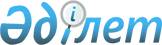 О внесении изменений в решение Мугалжарского районного маслихата от 8 января 2024 года № 155 "Об утверждении бюджета Егиндыбулакского сельского округа на 2024-2026 годы"Решение Мугалжарского районного маслихата Актюбинской области от 12 апреля 2024 года № 189
      Мугалжарский районный маслихат РЕШИЛ:
      1. Внести в решение Мугалжарского районного маслихата "Об утверждении бюджета Егиндыбулакского сельского округа на 2024-2026 годы" от 8 января 2024 года № 155 следующие изменения:
      пункт 1 изложить в новой редакции:
      "1. Утвердить бюджет Егиндыбулакского сельского округа на 2024-2026 годы согласно приложениям 1, 2 и 3 соответственно, в том числе на 2024 год в следующих объемах:
      1) доходы – 83 877 тысяч тенге:
      налоговые поступления – 4 600 тысяч тенге;
      неналоговые поступления – 0 тенге;
      поступления от продажи основного капитала – 2 000 тысяч тенге;
      поступления трансфертов – 77 277 тысяч тенге;
      2) затраты – 84 179,2 тысяч тенге:
      3) чистое бюджетное кредитование – 0 тенге:
      бюджетные кредиты – 0 тенге;
      погашение бюджетных кредитов – 0 тенге;
      4) сальдо по операциям с финансовыми активами – 0 тенге:
      приобретение финансовых активов – 0 тенге;
      поступление от продажи финансовых активов государства – 0 тенге;
      5) дефицит (профицит) бюджета– -302,2 тысяч тенге;
      6) финансирование дефицита (использование профицита) бюджета– 302,2 тысяч тенге:
      поступление займов – 0 тенге;
      погашение займов – 0 тенге;
      используемые остатки бюджетныхсредств – 302,2 тысяч тенге.";
      приложение 1 к указанному решению изложить в новой редакции согласно приложению к настоящему решению.
      2. Настоящее решение вводится в действие с 1 января 2024 года. Бюджет Егиндыбулакского сельского округа на 2024 год
					© 2012. РГП на ПХВ «Институт законодательства и правовой информации Республики Казахстан» Министерства юстиции Республики Казахстан
				
      Председатель Мугалжарского районного маслихата 

Кадралин Б.
Приложениек решению 
Мугалжарского районного 
маслихата от 12 апреля 2024года 
№ 189Приложение 1 к решению 
Мугалжарского районного 
маслихата от 8 января 2024года 
№ 155
категория
категория
категория
категория
сумма (тысяч тенге)
класс
класс
класс
сумма (тысяч тенге)
подкласс
подкласс
сумма (тысяч тенге)
наименование
сумма (тысяч тенге)
1. ДОХОДЫ
83 877
1
НАЛОГОВЫЕ ПОСТУПЛЕНИЯ
4 600
01
Подоходный налог
420
2
Индивидуальный подоходный налог
420
04
Налоги на собственность
4 180
1
Налоги на имущество
35
3
Земельный налог
0
4
Налог на транспортные средства
1 624
5
Единый земельный налог
21
05
Внутренние налоги на товары, работы и услуги
2 500
3
Поступления за использование природных и других ресурсов
2 500
3
Поступления от продажи основного капитала
2 000
03
Продажа земли и нематериальных активов
2 000
1
Продажа земли
2 000
2
Продажа нематериальных активов
0
4
Поступления трансфертов
77 277
02
Трансферты из вышестоящих органов государственного управления
77 277
3
Трансферты из районного (города областного значения) бюджета
77 277
функциональная группа
функциональная группа
функциональная группа
функциональная группа
функциональная группа
сумма (тысяч тенге)
функциональная подгруппа
функциональная подгруппа
функциональная подгруппа
функциональная подгруппа
сумма (тысяч тенге)
администратор бюджетных программ
администратор бюджетных программ
администратор бюджетных программ
сумма (тысяч тенге)
программа
программа
сумма (тысяч тенге)
наименование
сумма (тысяч тенге)
ІІ. ЗАТРАТЫ
84 179,2
01
Государственные услуги общего характера
54 261,8
1
Представительные, исполнительные и другие органы, выполняющие общие функции государственного управления
54 261,8
124
Аппарат акима города районного значения, села, поселка, сельского округа
54 261,8
001
Услуги по обеспечению деятельности акима города районного значения, села, поселка, сельского округа
36 561,8
022
Капитальные расходы
17 700
07
Жилищно-коммунальное хозяйство
15 151
3
Благоустройство населенных пунктов
15 151
124
Аппарат акима города районного значения, села, поселка, сельского округа
15 151
008
Освещение улиц в населенных пунктах
913
009
Обеспечение санитарии населенных пунктов
5000
011
Благоустройство и озеленение населенных пунктов
9 238
12
Транспорт и коммуникации
14 766
1 
Автомобильный транспорт
14 766
124 
Аппарат акима города районного значения, села, поселка, сельского округа
14 766
013 
Обеспечение функционирования автомобильных дорог в городах районного значения, селах, поселках, сельских округах
14 766
15
Трансферты
0,4
1
Трансферты
0,4
124
Аппарат акима города районного значения, села,поселка, сельского округа
0,4
048
Возврат неиспользованных (недоиспользованных) целевых трансфертов
0,4
V. Дефицит (профицит) бюджета
-302,2
VI. Финансирование дефицита (использование профицита) бюджета
302,2
8
Используемые остатки бюджетных средств
302,2
01
Остатки бюджетных средств
302,2
1
Свободные остатки бюджетных средств
302,2
01
Свободные остатки бюджетных средств
302,2